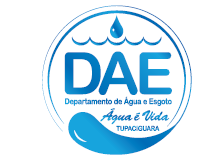 				JANEIRO 2024TOTAL DE 656 ANÁLISES REALIZADAS NO MÊS DE JANEIRO DE 2024.RESPONSÁVEL TÉCNICO: MONIKE FARINELLI (SUPERVISORA ETA CRQ: 022003934- MG 2ª REGIÃO) E GLÊNIO SILVÉRIO (CRQ: 02416696- MG 2ª REGIÃO)TOTAL=656DOSAGEMPRODUTOSQUÍMICOSMáximo      6,9 5284306,95       8,236,50      0,71 48040             15005002,1495Mínimo      6,4 41,25,176,22       6,92 1,1      0,10 10020             3003000,7157Média    6,7 93,8824,016,71       7,461,98      0,23 16126,95             4774051,2977,7PhCorTurb.PhPhCor Turb.CalCalSulfatoCloroppml/sBrutaBrutaBrutaMisturaTratadaTratadaTratada1°2°VAZÃO